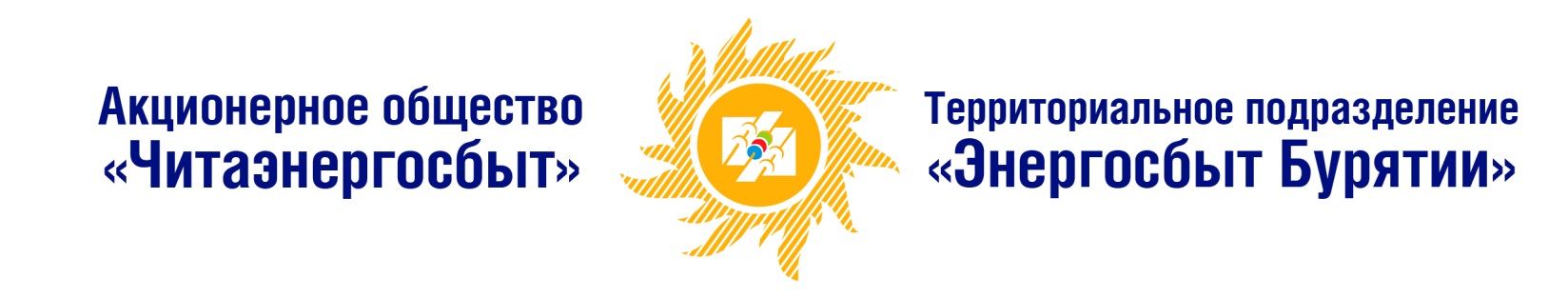 ИНФОРМАЦИОННАЯ СПРАВКАПри утверждении инвестиционной программы ТП «Энергосбыт Бурятии» АО «Читаэнергосбыт» на период 2023-2025 гг. расчеты объемов финансовых потребностей, необходимых для реализации мероприятий по организации коммерческого учета, выполненных в соответствии с нормативами предельного объема финансовых потребностей не проводились в соответствии с подпунктом «а» пункта 3 Постановления Правительства РФ №912 от 20.05.202270047, г. Улан-Удэ, ул. Сахьяновой, 5                      е-mail: esbit@bur.e-sbyt.ruтел.: (3012) 29-31-00; 29-30-49факс: (3012) 29-30-05«___» ____________________ 2022 г.Исх. №_________________________